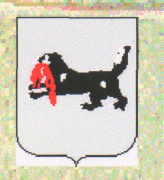 РОССИЙСКАЯ   ФЕДЕРАЦИЯИРКУТСКАЯ  ОБЛАСТЬКуйтунский  районАдминистрация  Тулюшского  сельского поселенияПОСТАНОВЛЕНИЕ  14.03.2018г.                                            ст. Тулюшка                                     № 13«Об объектовом подразделении добровольнойпожарной охраны, принимающем непосредственноеучастие  в тушении пожаров и имеющем на вооружении средства пожаротушения – добровольной пожарной дружиныТулюшского сельского поселения»В соответствии с Федеральным законом от 6 октября  2003 г. №131-ФЗ «Об общих принципах организации местного самоуправления в Российской Федерации», Федеральным законом от 6 мая 2011 г. №100-ФЗ «О добровольной пожарной охране», в целях обеспечения пожарной безопасности,ПОСТАНОВЛЯЕТ:Создать объектовое подразделение добровольной пожарной охраны, принимающее непосредственное участие в тушении пожаров и имеющее на вооружении средства пожаротушения – добровольную пожарную дружину Тулюшского сельского поселения (далее – ДПД)Утвердить положение о ДПД (приложение №1)Утвердить состав добровольной пожарной дружины (приложение №2)Назначить начальником добровольной пожарной дружины Тулюшского сельского поселения главу Тулюшского сельского поселения Василия Васильевича Гарбалы.Предусмотреть финансирование ДПД за счет средств бюджета сельского поселения в пределах, утвержденной системы расходов на 2018 год.Контроль за исполнением настоящего постановления оставляю за собой.Глава Тулюшского сельского поселения                                           В. В. Гарбалы